ČESKÉ VYSOKÉ UČENÍ TECHNICKÉ V PRAZE 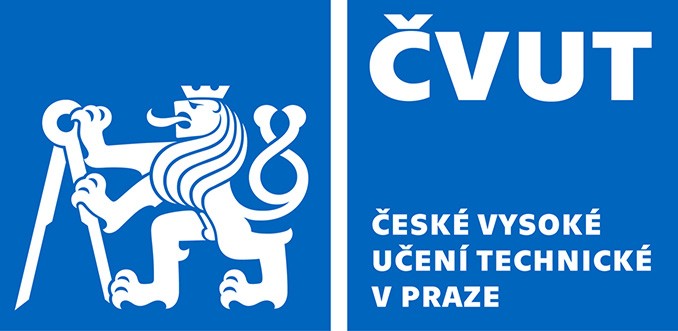 Fakulta stavebníThákurova 7, 166 29 Praha 6Spolupráce s experimentálními centryTento formulář předává řešitel zakázky spolu s objednávkou a kalkulací Odd. pro doplňkovou činnost.Tato spolupráce musí být předem předjednána s vedoucím daného centra.Při zpracování zakázky 	č.      budu spolupracovat s: Experimentálním centrem K 11 210 (vedoucí prof. Konvalinka) Centrem experimentální geotechniky K 11 220 (vedoucí Ing. Šťástka) Vodohospodářským experimentálním centrem K 11 250 (vedoucí Ing. Zukal)Požadavky na tuto spolupráci jsem předem projednal s příslušným vedoucím daného centra.V Praze dne: 				podpis řešitele zakázky	podpis vedoucího centra